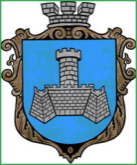 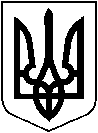 УКРАЇНАХМІЛЬНИЦЬКА МІСЬКА РАДАВІННИЦЬКОЇ ОБЛАСТІВиконавчий комітетР І Ш Е Н Н Явід 14 травня 2024 р.                                                                                     № 319Про внесення змін до рішеннявиконавчого комітету Хмільницькоїміської ради від 15.07.2021р. № 374 «Про створення  органівз евакуації» (зі змінами)        Відповідно до ст.ст.19, 33 Кодексу цивільного захисту України, постанови Кабінету Міністрів України від 30.10.2013 №841 «Про затвердження Порядку проведення евакуації у разі загрози виникнення або виникнення надзвичайних ситуацій» (зі змінами),  у зв’язку з кадровими змінами, з метою здійснення планування, підготовки і проведення комплексу заходів щодо організованого вивезення (виведення) населення із зон можливого впливу наслідків надзвичайних ситуацій, керуючись ст. ст. 38, 59 Законом України «Про місцеве самоврядування в  Україні», виконком міської ради вирішив:       1. Внести зміни до рішення виконавчого комітету Хмільницької міської ради від 15.07.2021р. № 374 «Про створення органів з евакуації» (зі змінами), а саме:      1.1. Викласти у новій редакції Додаток 2 до рішення виконавчого комітету Хмільницької міської ради (додається).      2.    Додаток 2 до рішення виконавчого комітету Хмільницької міської ради від 15.07.2021р. № 374 «Про створення органів з евакуації» (зі змінами), в попередній редакції визнати таким, що втратив чинність.      3. Загальному відділу міської ради в документах постійного зберігання зазначити факт та підставу внесення змін та втрати чинності відповідного додатку у рішенні, визначеного в п.1 та п.2  цього рішення.          4. Контроль за виконанням цього рішення  покласти на заступника міського голови з питань діяльності виконавчих органів міської ради  Андрія СТАШКА.        Міський голова                                                 Микола ЮРЧИШИН    Додаток                                                                                                                                                                                          до  рішення виконавчого                                                                    комітету міської ради                                                                             від 14 травня 2024 року                                                                                         № 319Посадовий склад міської комісії з питань евакуаціїКеруючий справами виконкому                                   Сергій МАТАШ№з/пПосада в складі міськоїкомісії з питань евакуаціїПосада, прізвище, ім’я, по батькові1Голова міської комісії з питань евакуаціїЗаступник міського голови з питань діяльності виконавчих органів міської ради2Заступник голови міської комісії з питань евакуаціїНачальник Управління праці  та соціального захисту населення Хмільницької міської ради3Секретар міської комісії з питань евакуаціїГоловний спеціаліст служби у справах дітей Хмільницької міської ради4Член міської комісії з питань евакуації Головний спеціаліст відділу цивільного захисту, оборонної роботи та взаємодії з правоохоронними органами міської ради5Член міської комісії з питань евакуаціїНачальник Управління агроекономічного розвитку та євроінтеграції міської ради6Член міської комісії з питань евакуаціїНачальник архівного відділу міської ради7Член міської комісії з питань евакуаціїНачальник відділу з питань охорони здоров’я міської ради8Член міської комісії з питань евакуаціїНачальник Управління житлово-комунального господарства та комунальної власності Хмільницької міської ради9Член міської комісії з питань евакуації Начальник управління містобудування та архітектури міської ради – головний архітектор10Член міської комісії з питань евакуаціїЗаступник начальника Хмільницького РВП ГУНП у Вінницькій області11Член міської комісії з питань евакуаціїНачальник 9 ДПРЧ